Даны функция z=z(x,y), точка A(x0;y0) и вектор a(ax;ay). Найти: 1) grad z в точке А. 2)производную в точке А по направлению вектора a.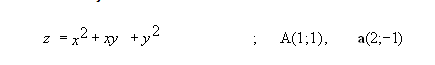 2. Вычислить с помощью двойного интеграла в полярных координатах площадь фигуры, ограниченной кривой, заданной уравнением в декартовых координатах (a>0).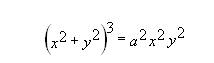 3. Вычислить с помощью тройного интеграла объем тела, ограниченного указанными поверхностями. 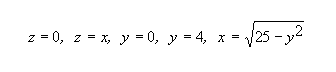 4. Исследовать сходимость числового ряда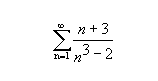 5. Найти интервал сходимости степенного ряда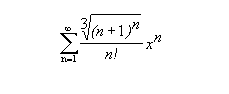 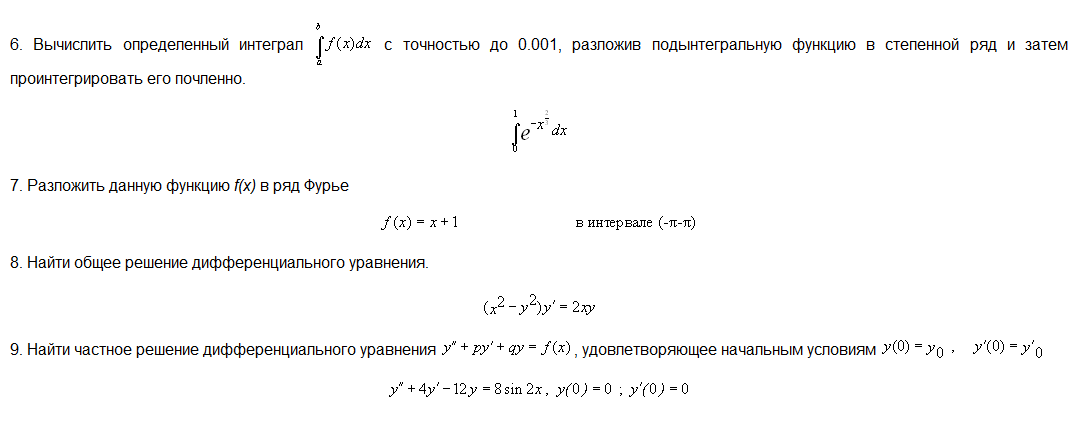 